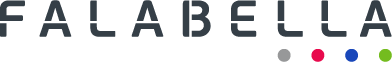 Comunicado de Prensa Buenos Aires, 6 de Abril de 2021.- En el contexto del plan que Falabella está llevando a cabo para hacer sustentable su operación en Argentina, la Compañía cerrará las tiendas por departamento ubicadas en Rosario, Martínez y en la calle Florida en la Ciudad de Buenos Aires. Al igual que en los casos anteriores, este proceso contempla un plan de retiro voluntario para todos los colaboradores de las tiendas que cesarán sus actividades. Falabella seguirá operando a través del e-commerce. 